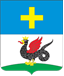 АДМИНИСТРАЦИЯ ГОРОДСКОГО ОКРУГА КАШИРАул. Ленина, д.2, г. Кашира, Московская область, 142900, тел.(496)692-83-11, (496)692-88-88,факс (496)695-32-22, E-mail: kashira@mosreg.ru ОКПО 04034198, ОГРН 1025002514085, ИНН 5019008901, КПП 501901001ИЗВЕЩЕНИЕо проведении общественного обсуждения проекта внесения изменений в муниципальную программу «Формирование современной комфортной городской среды» городского округа Кашира Московской области.	Администрация городского округа Кашира уведомляет  о начале общественных обсуждений по проекту внесения изменений в муниципальную программу «Формирование современной комфортной городской среды» городского округа Кашира Московской области, утверждённую постановлением администрации городского округа Кашира от 31.10.2019 № 3274-па, в части финансирования отдельных мероприятий (далее – Программа). 	Начало проведения общественных обсуждений 18 октября 2022 года.  Окончание проведения общественных обсуждений 16 ноября 2022 года (включительно).  	Ознакомиться  с проектом изменений Программы можно на официальном сайте администрации городского округа Кашира  https://kashira.org/ в разделе «Документы» ​​​​​​​​​​по ссылке https://kashira.org/documents/antikorrupcionnaja-jekspertiza/o-vnesenii-izmenenij-v-municipalnuju-programmu-formirovanie-sovremennoj-komfortnoj-gorodskoj-sredy-49/	Приём замечаний и предложений заинтересованных лиц осуществляется  в электронной форме на официальную почту администрации городского округа Кашира:  kashira@mosreg.ru и в  письменном виде, путем подачи обращения в МБУ «МФЦ городского округа Кашира» с 18 октября 2022 года по 16 ноября 2022 года (включительно).  	Итоговое заседание общественной комиссии по обсуждению проекта внесения изменений в Программу состоится 17 ноября 2022 года, в 10 часов по адресу: Московская, обл., г. Кашира, ул. Ленина, д.2 , каб. 417 (Отдел благоустройства МКУ «Управление строительства» городского округа Кашира.	Контактный телефон: +7(496-69)-28-7-77 доб.211.